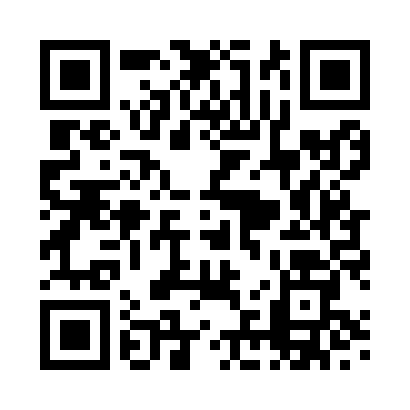 Prayer times for Pertenhall, Bedfordshire, UKWed 1 May 2024 - Fri 31 May 2024High Latitude Method: Angle Based RulePrayer Calculation Method: Islamic Society of North AmericaAsar Calculation Method: HanafiPrayer times provided by https://www.salahtimes.comDateDayFajrSunriseDhuhrAsrMaghribIsha1Wed3:305:3012:596:078:2810:292Thu3:275:2812:596:088:3010:323Fri3:245:2612:586:098:3110:354Sat3:215:2512:586:108:3310:385Sun3:185:2312:586:118:3510:416Mon3:145:2112:586:128:3610:447Tue3:115:1912:586:138:3810:478Wed3:085:1712:586:148:4010:499Thu3:075:1612:586:158:4110:5010Fri3:065:1412:586:168:4310:5111Sat3:055:1212:586:178:4510:5112Sun3:045:1112:586:188:4610:5213Mon3:045:0912:586:198:4810:5314Tue3:035:0712:586:208:4910:5415Wed3:025:0612:586:208:5110:5516Thu3:015:0412:586:218:5210:5517Fri3:015:0312:586:228:5410:5618Sat3:005:0112:586:238:5510:5719Sun2:595:0012:586:248:5710:5820Mon2:594:5912:586:258:5810:5821Tue2:584:5712:586:269:0010:5922Wed2:574:5612:586:279:0111:0023Thu2:574:5512:586:279:0311:0124Fri2:564:5412:596:289:0411:0125Sat2:564:5312:596:299:0511:0226Sun2:554:5112:596:309:0711:0327Mon2:554:5012:596:309:0811:0328Tue2:544:4912:596:319:0911:0429Wed2:544:4812:596:329:1011:0530Thu2:534:4712:596:339:1211:0631Fri2:534:4712:596:339:1311:06